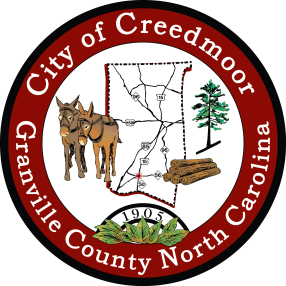 LEGAL NOTICE CITY OF CREEDMOORBOC  WORK SESSION MEETINGThe City of Creedmoor BOC Work Session Meeting is scheduled to be  held on October 16, 2023 at 6 p.m.  in the Boardroom at City Hall, 111 Masonic Street, Creedmoor, NC.*Any public comments or questions should be directed to Barbara Rouse, City Clerk to: brouse@cityofcreedmoor.org